Notes: Mixtures and SolutionsDefine Mixture        Define Heterogeneous          Example: ___cereal,  salad____________         Define Homogeneous            Example: __milk, honey, metal____3 types of Mixtures       True solution  ex. Ex. Lemonade, sugar water      Colloid  ex. .      Ex. Smoke, jelly, milk, mayo      Suspension  ex. .   Ex. Muddy water, Jello.Define Solution  Determined by:  particle size of dissolved substanceDefine Solute:      Example:  ____sugar_________________Define Solvent      Example:   _____water_______________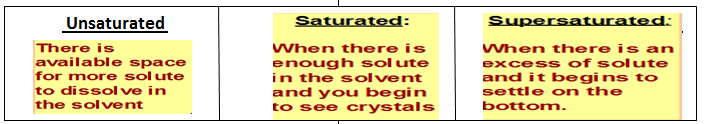 Define SolubilityWhat does a Solubility Graph tell us?Define CompoundDefine Element2 or more substance put together but still remains separateNot mixed well. Can see separate particlesMixed well.  Cannot see individual particlesDescription: Mixture of 2 or more substances w/dissolving.           Light passes through    Description: A solution that contains particles that do not settle ever.   Light does not pass through   Description: heterogeneous mixture with a fluid and particles. The particles will settle out.   Homogeneous mixture. One substance dissolves in anotherIn a solution, the substance that is dissolvedIn a solution, the substance that does the dissolvingThe amount of solute a solvent can dissolve at a particular temperatureIt explains & compares the amount of different solutes dissolved at a particular temperature.Not a Mixture.  It’s a combination of 2 or more elements chemically combined making a new substance entirely.A substance that cannot be broken down. Defined by the number of protons it has.